2023年7月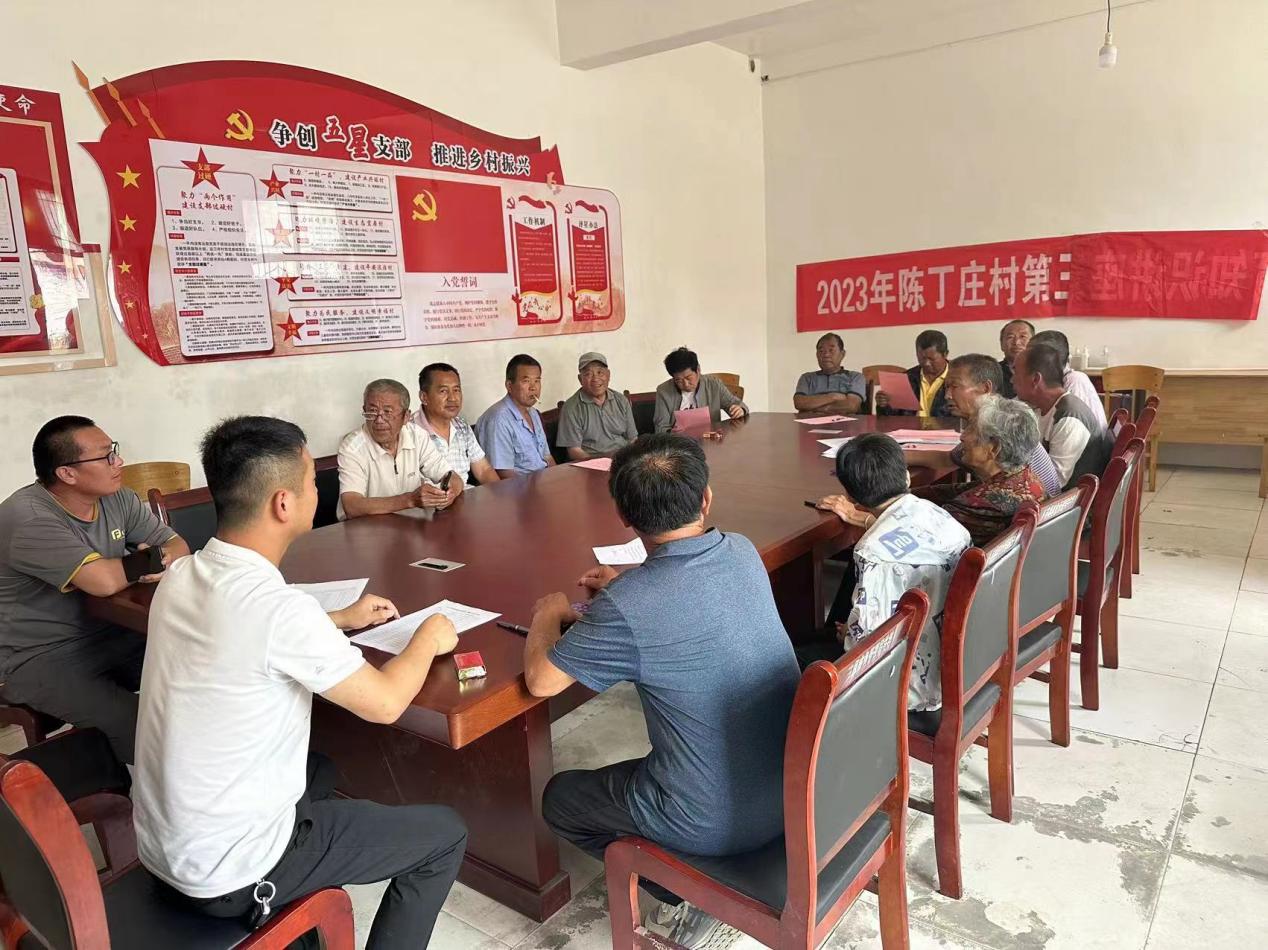 2023年8月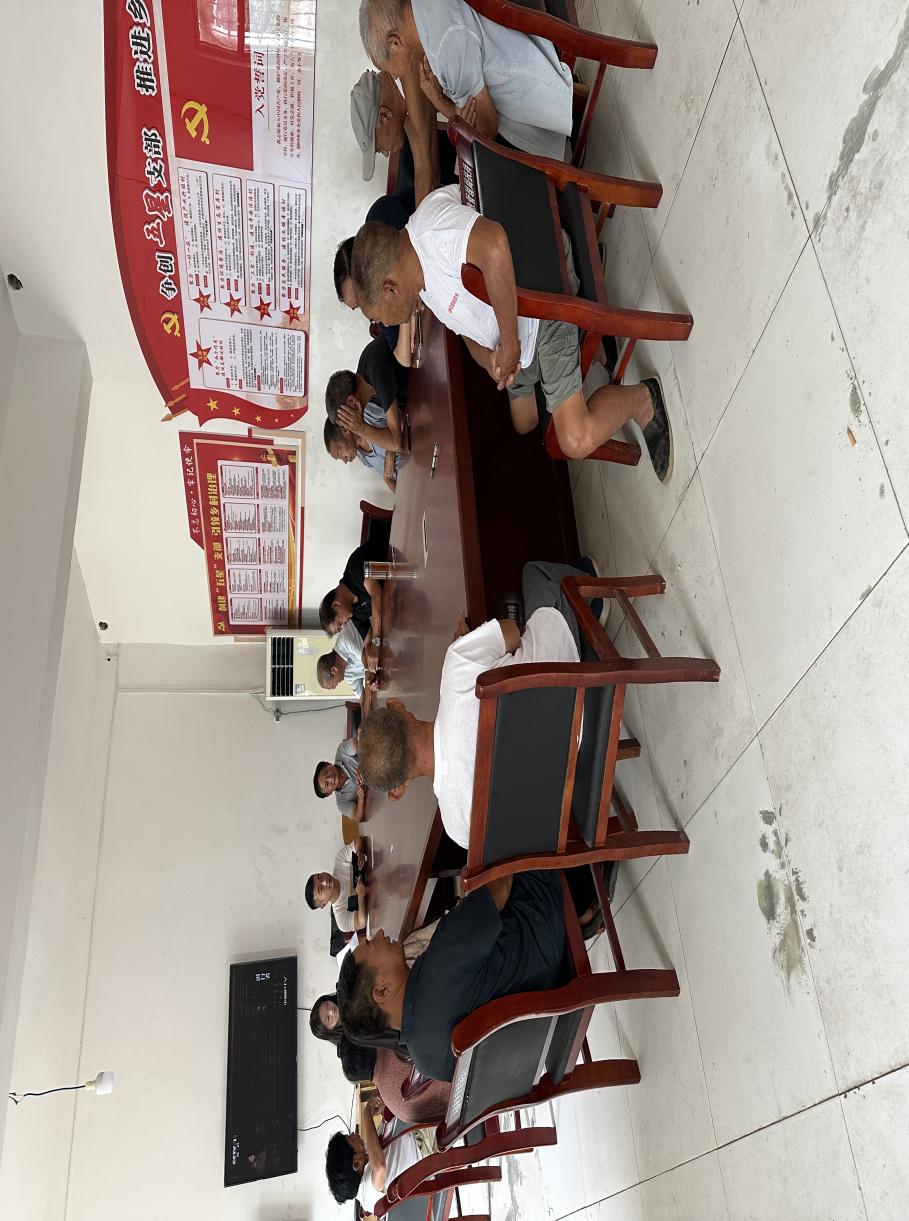 2023年9月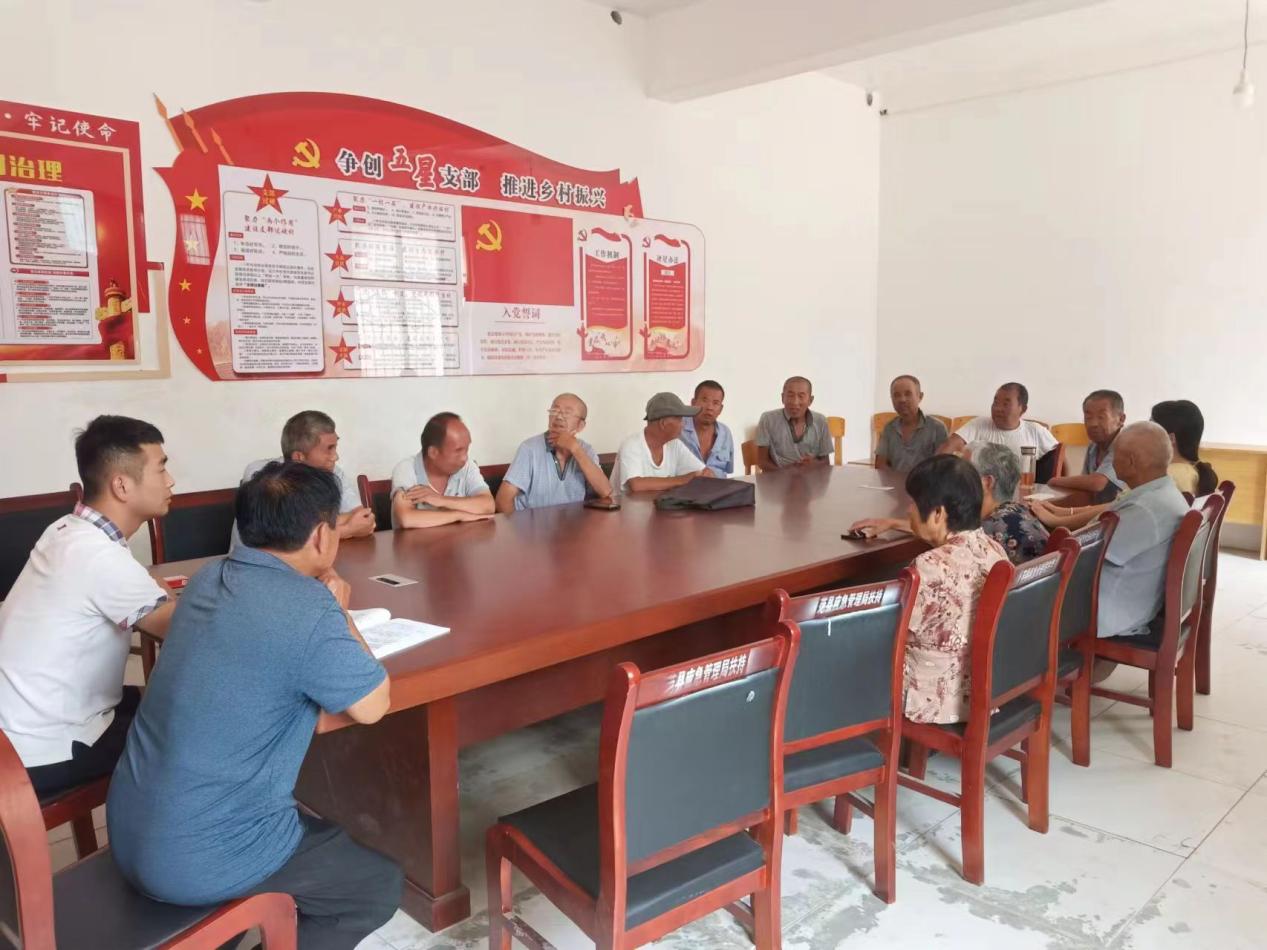 2023年10月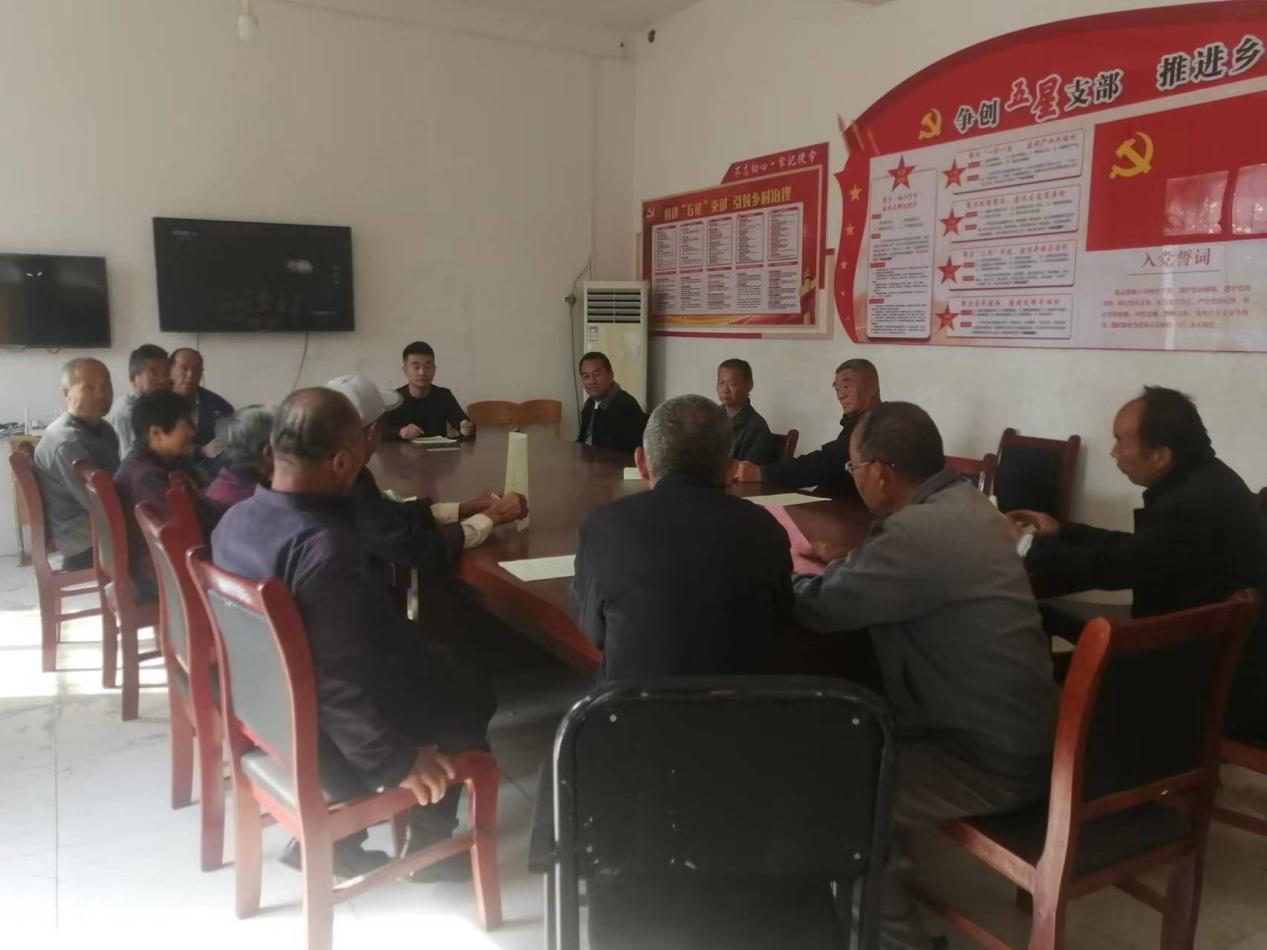 2023年11月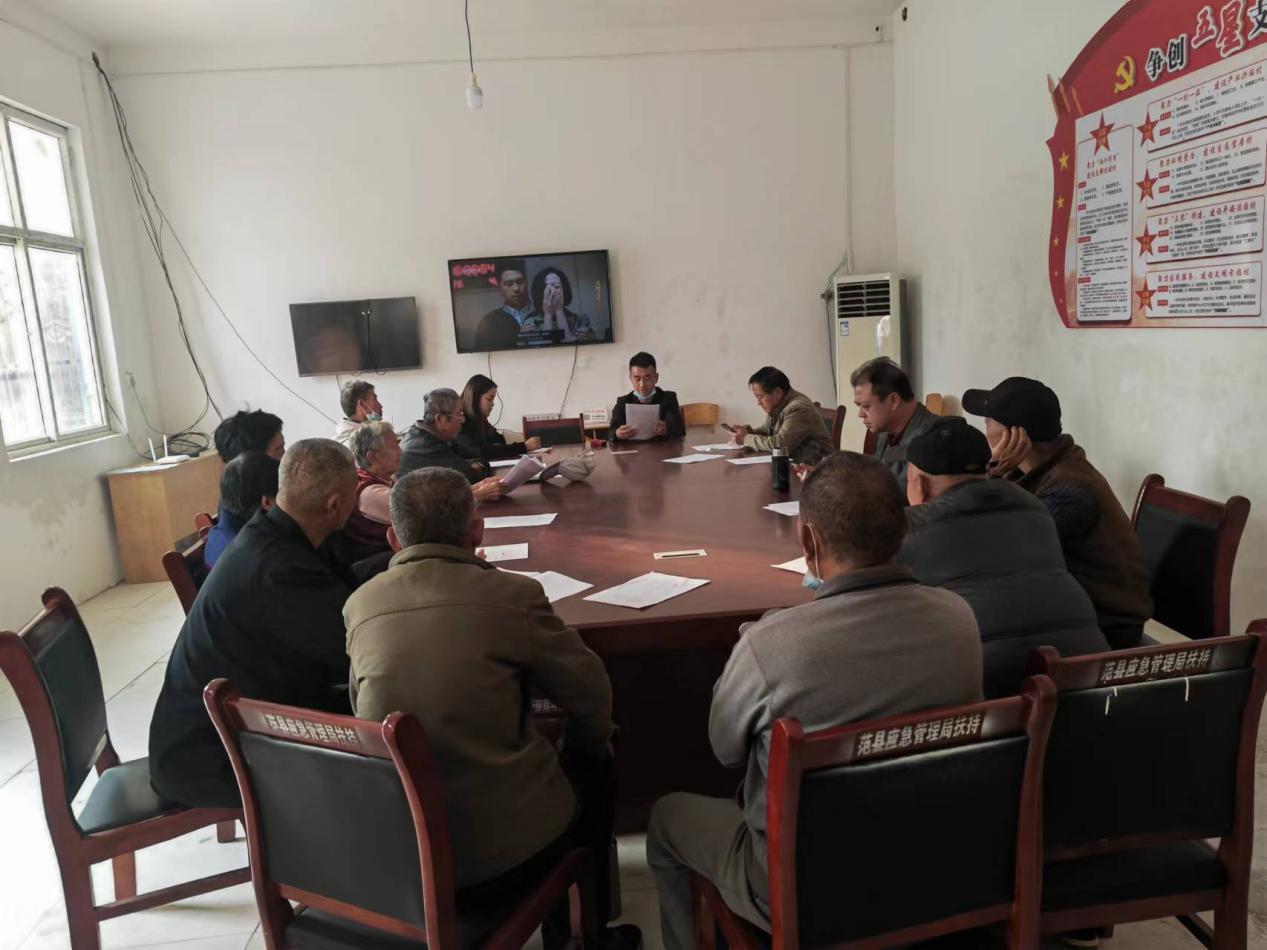 2023年12月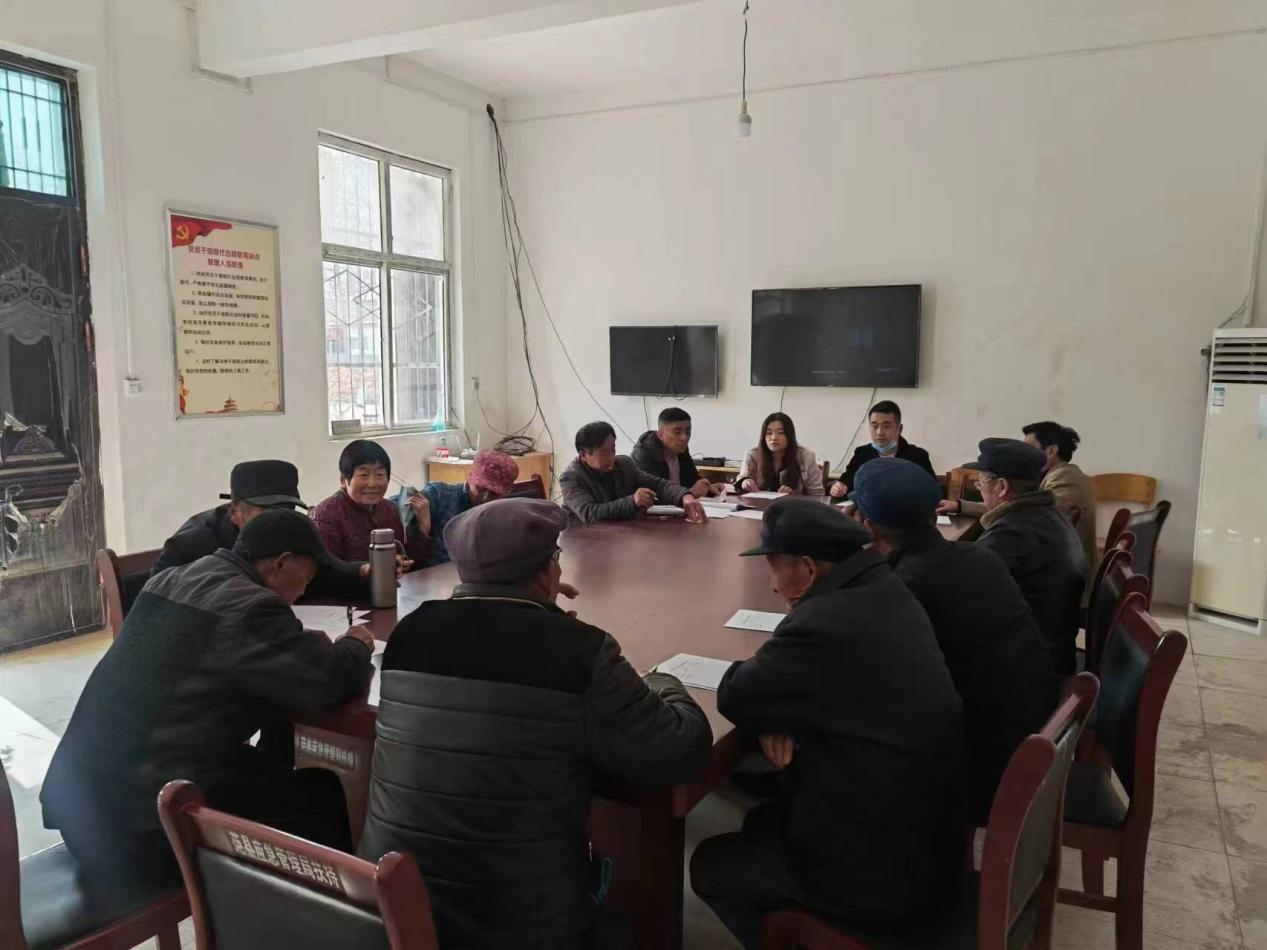 2024年1月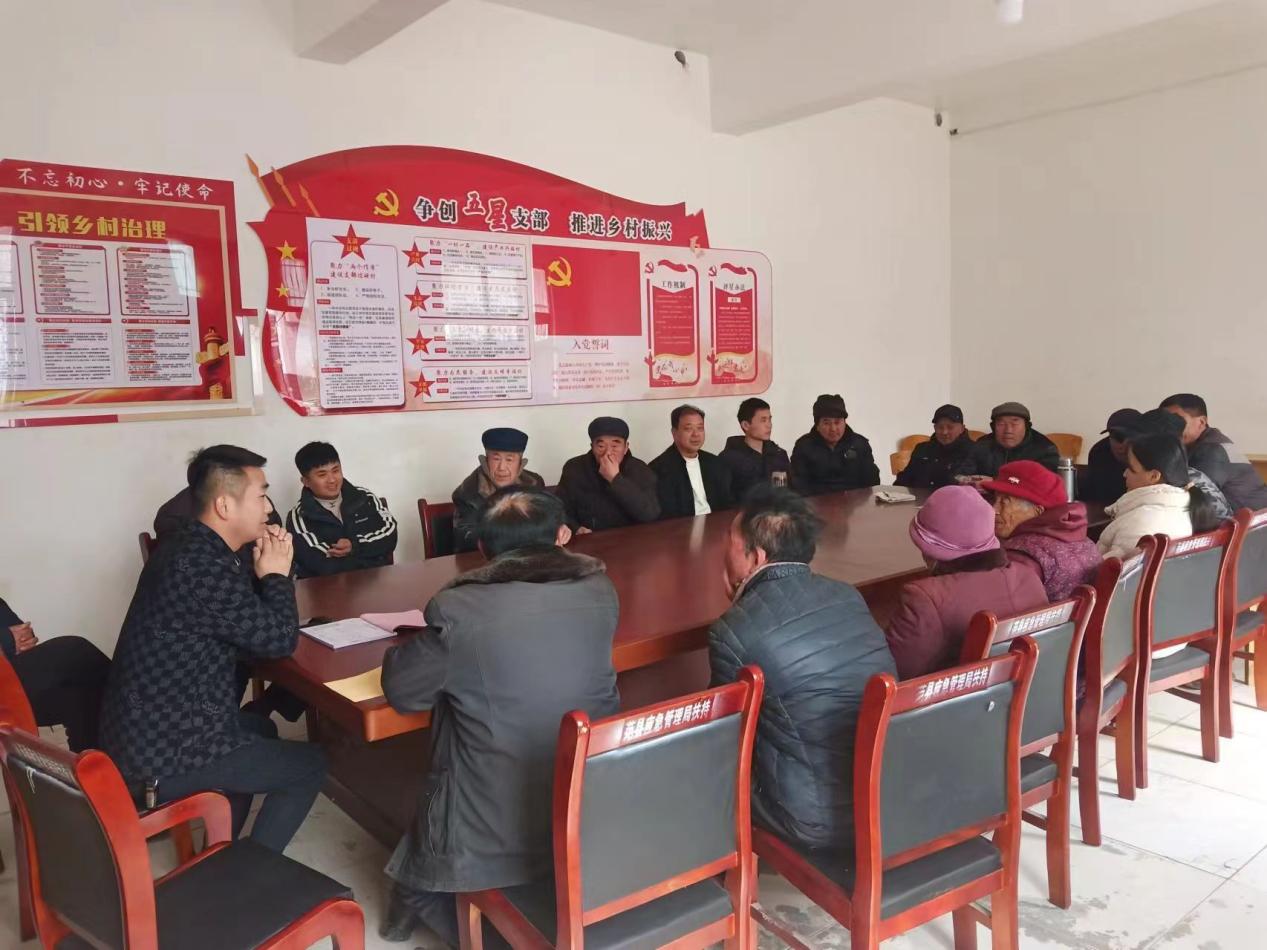 2024年2月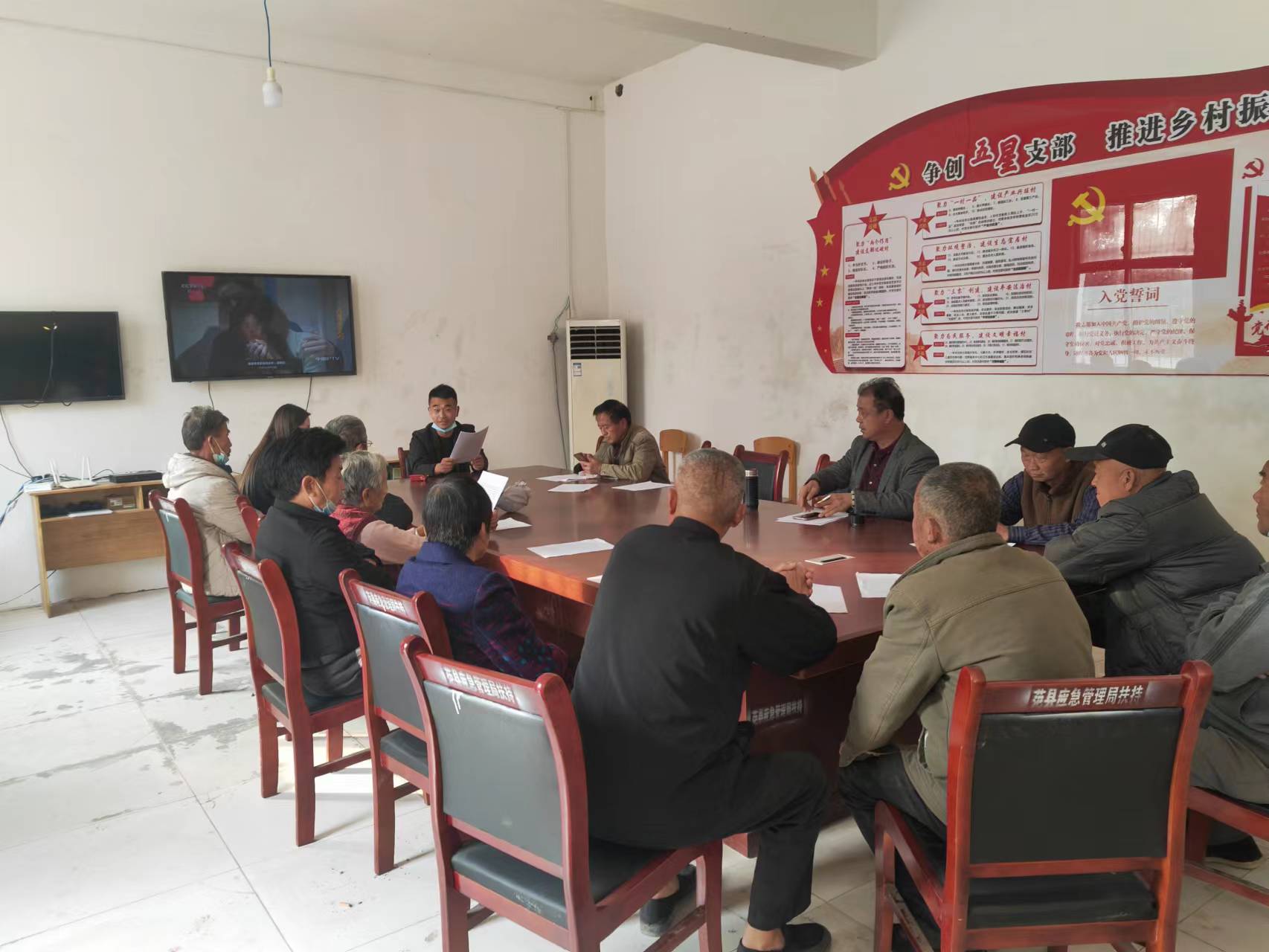 2024年3月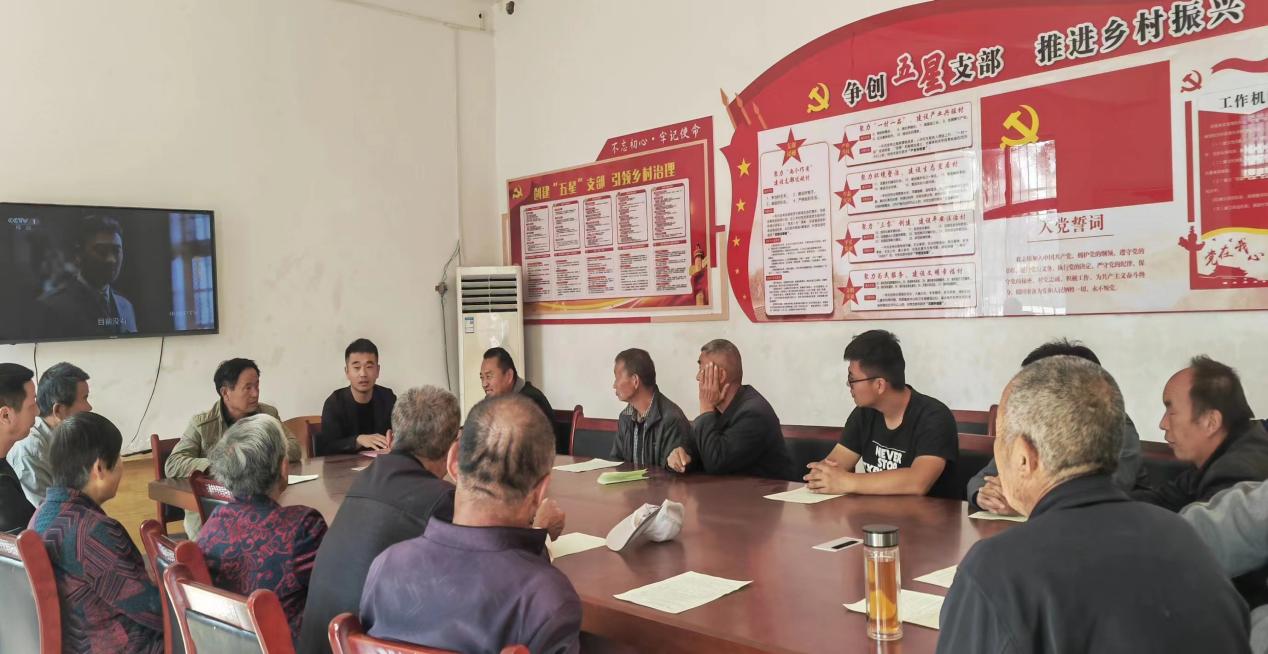 2024年4月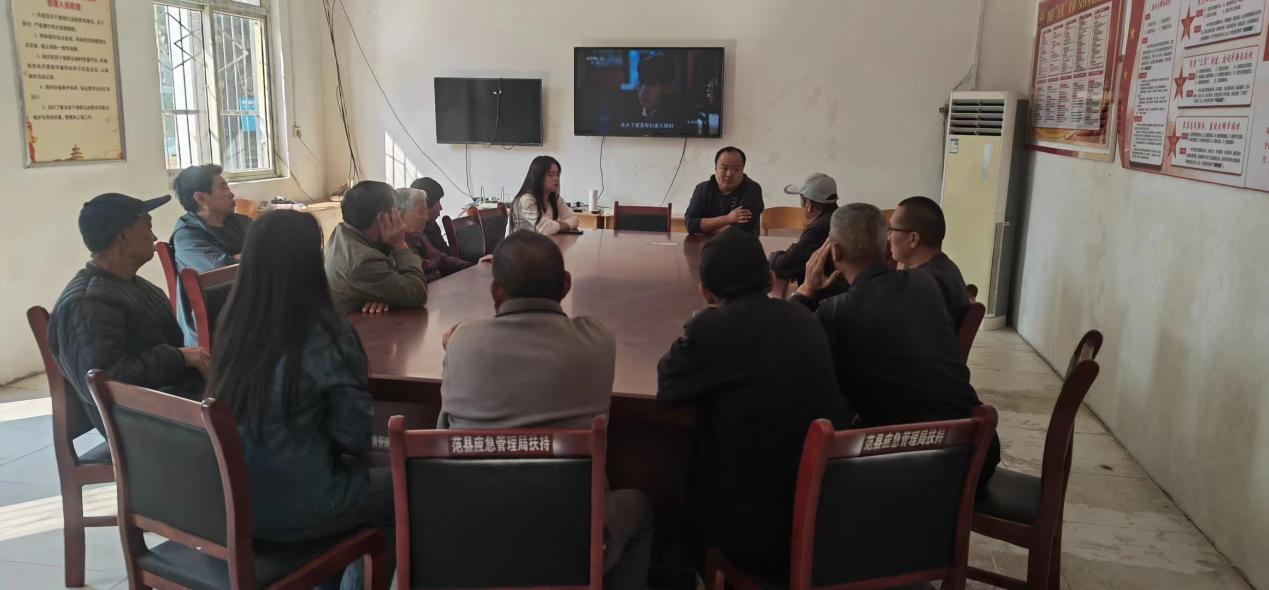 